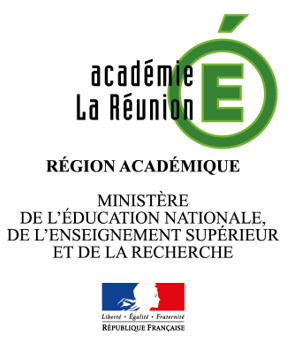 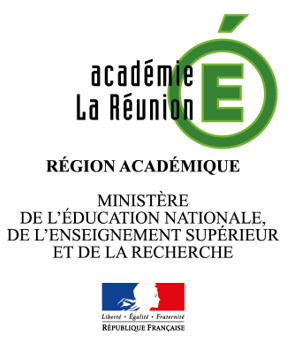 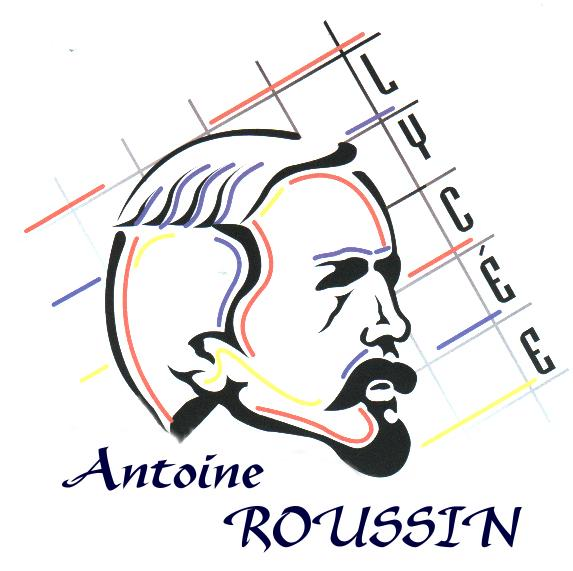        Objet : Coronavirus – COVID 19Jeunes gens,Durant la période de confinement, le vecteur de communication entre les professeurs et vous sera constitué par Pronote. Sur Pronote, vous trouverez les activités que vous devez réaliser, les devoirs que vous devez rendre, les ressources pédagogiques que vous pouvez mobiliser. Par conséquent, votre premier réflexe, au commencement de la journée, doit être de se connecter à Pronote via l’adresse suivante pour éviter de se connecter en passant par métice qui risque d’être surchargé : https://9740787m.index-education.net/pronote/  en saisissant vos identifiants du lycée. Il est souhaitable de se connecter avant 11 heures le matin (avant la métropole) et de ne pas rester connecter trop longtemps.
 
 > Si avez perdu vos identifiants, vous pouvez les récupérer. Pour ce faire, contactez directement notre informaticien du lycée qui pourra vous dépanner au 0262 91 94 32 entre 8 heures et 16 heures.

2. Plus encore qu’à l’ordinaire, le succès des apprentissages tient à leur régularité et à leur caractère organisé.
 
Idéalement, vous devez suivre l’emploi du temps que vous auriez dû avoir. Le mieux est de caler votre emploi du temps du jour sur celui qui apparaît sur Pronote, qui aurait dû être normalement le vôtre. Vous devez ainsi réaliser les activités données par les professeurs en suivant un rythme proche de l’enchaînement des cours que vous auriez eu au lycée.
 
3. Il est, bien sûr, essentiel de rendre les devoirs et activité à l’heure. 
 
4.En cas de difficulté dans l’apprentissage d’un cours, vous ne devez pas hésiter à contacter, par messagerie Pronote, le professeur concerné.
 
5. Le professeur principal est la personne de référence à contacter pour toute difficulté pédagogique plus large.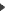 Le CNED (Centre National d’Enseignement à Distance) a mis en place un site pour aider les élèves et les familles à continuer les apprentissages ‘’Ma classe à la maison’’ https://lycee.cned.fr/login/index.php mais les consignes des enseignants sur Pronote sont prioritaires.Il est indispensable que vous preniez contact avec vos professeurs avant la fin de la semaine pour s’assurer que vous êtes bien destinataire des cours et des devoirs.Bon courage, nous sommes à vos côtés pour assurer la continuité de votre formation.       Jean-Luc BREGUET               Proviseur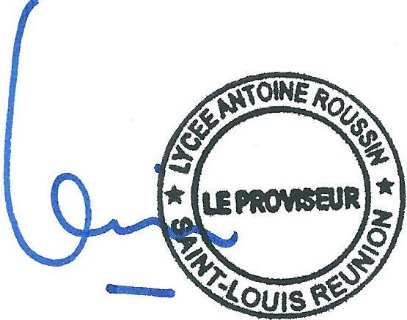 